Фотофиксация сбора предложений на 2023 г. и заседания рабочей группы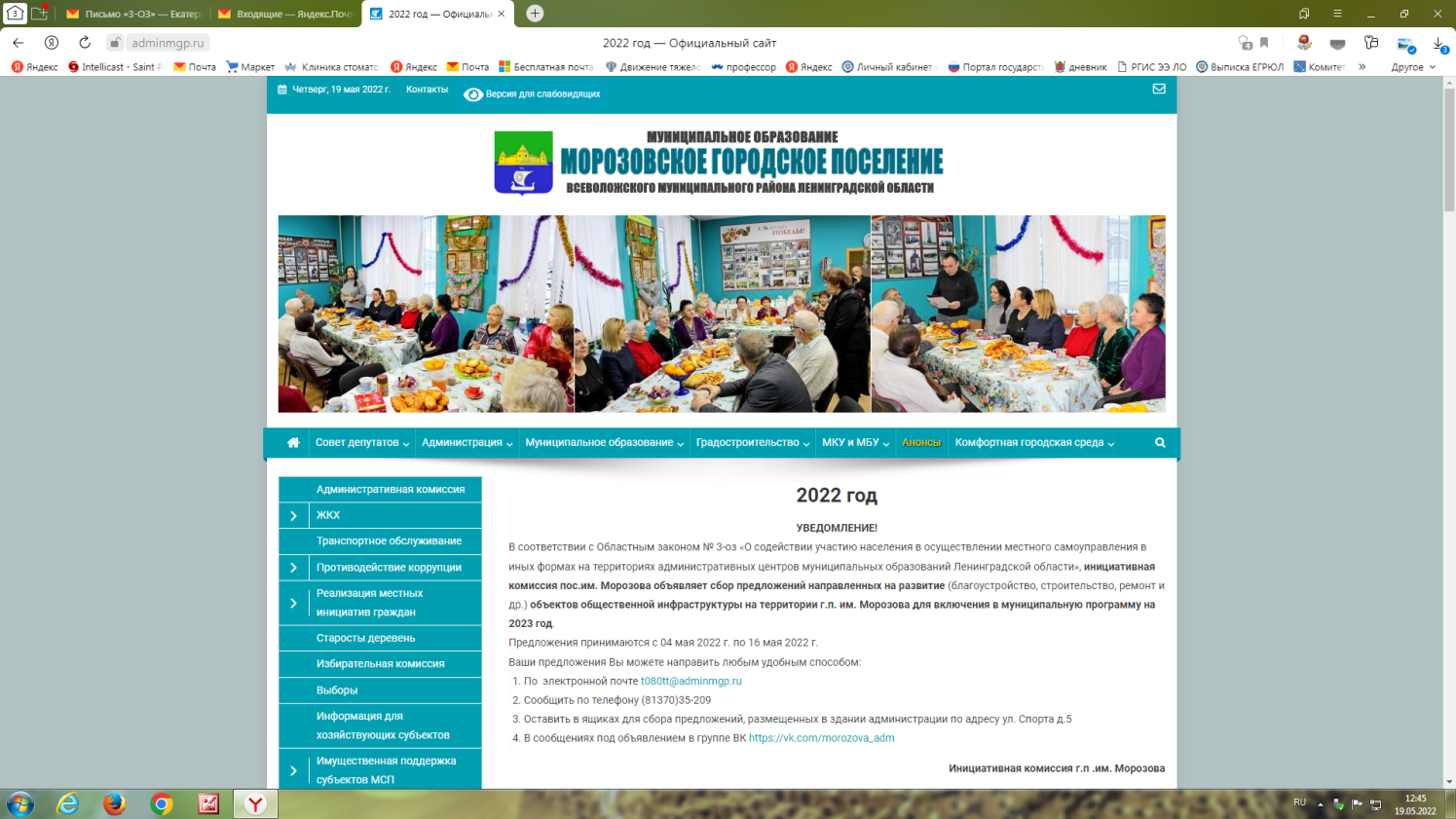 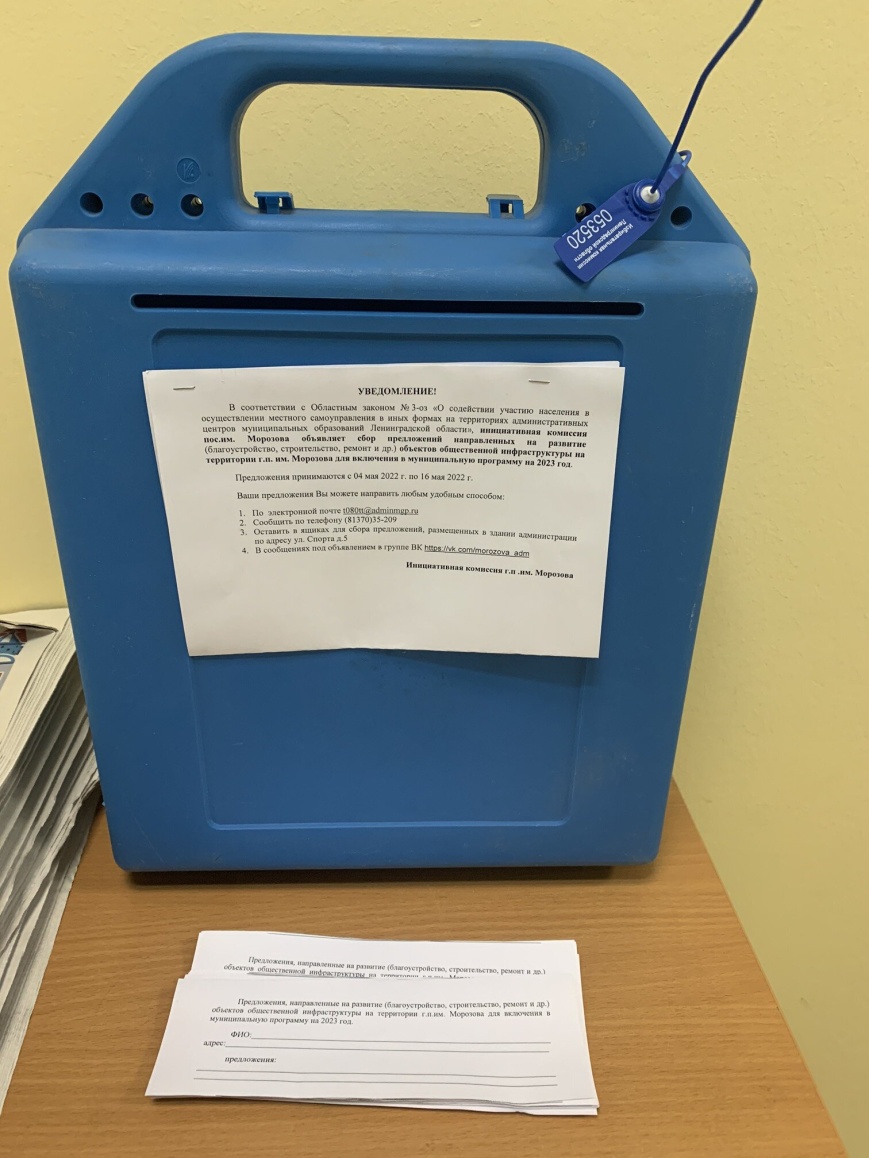 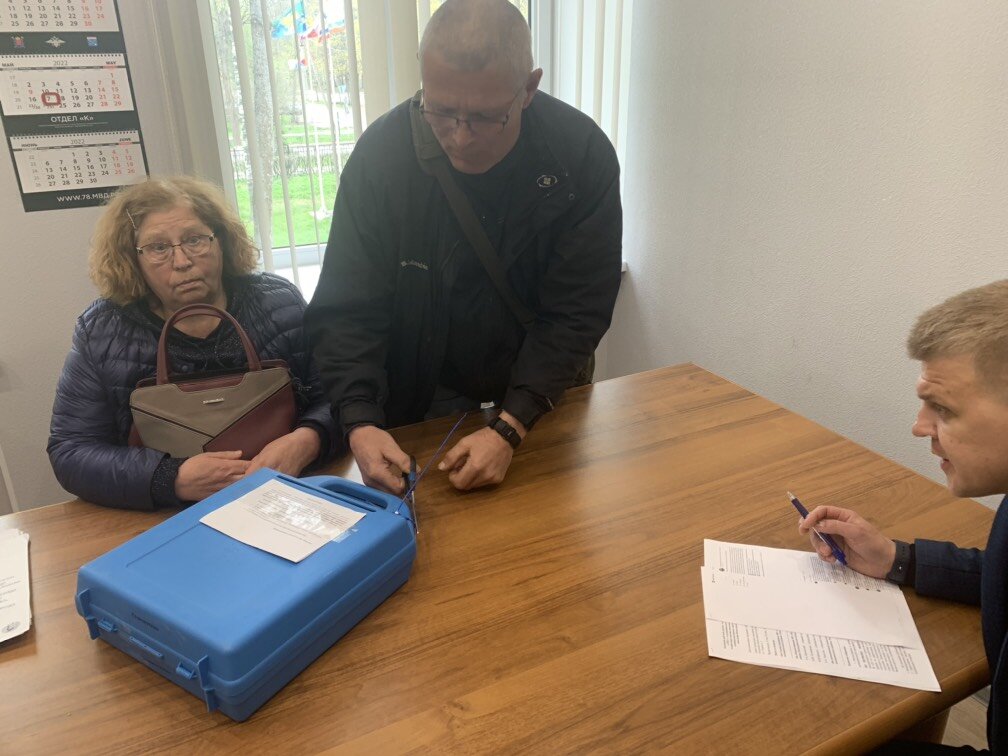 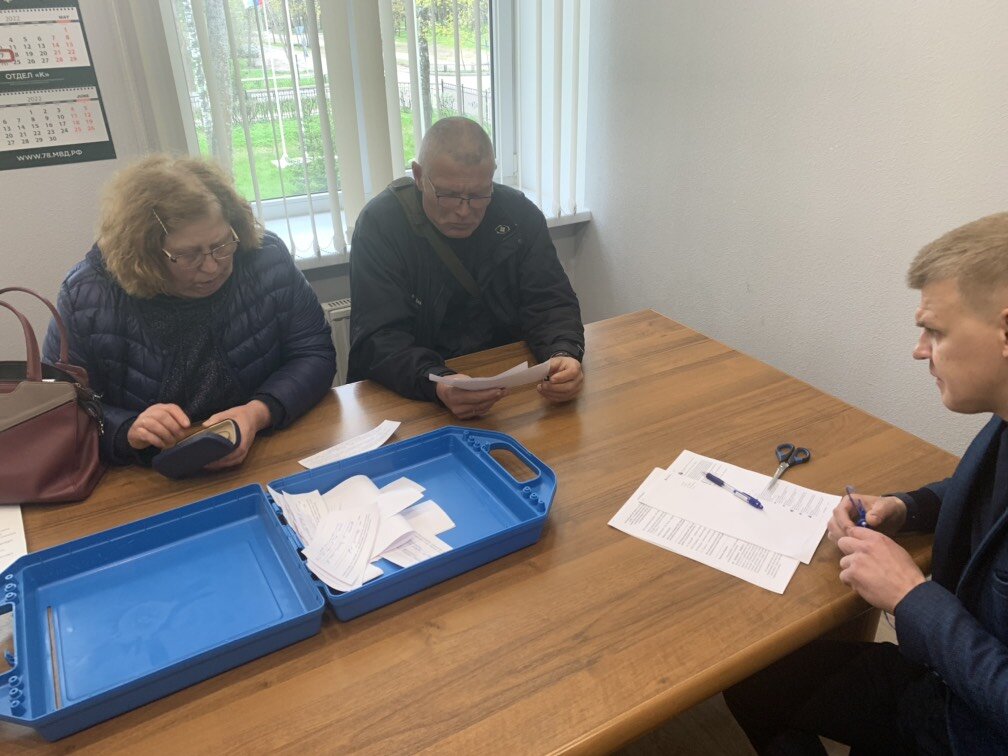 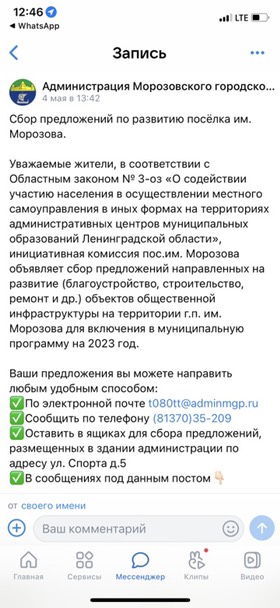 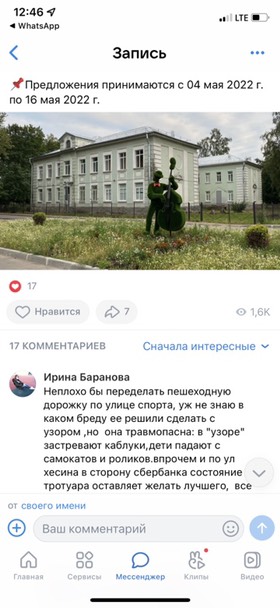 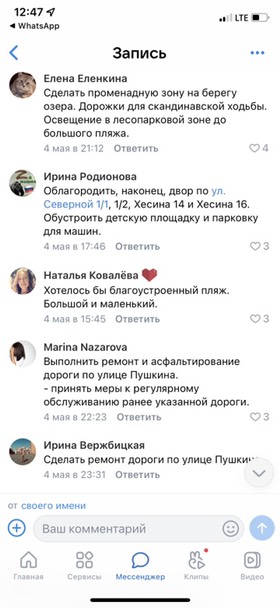 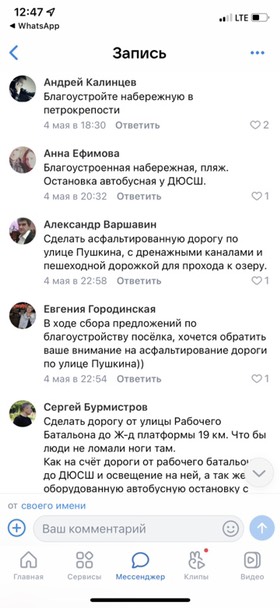 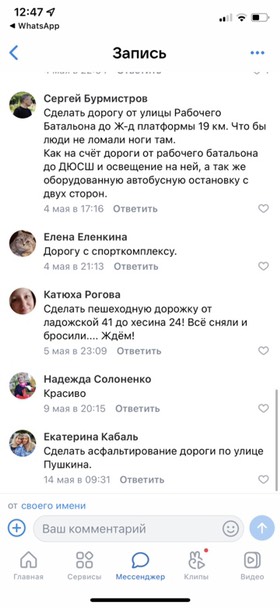 